VIZUALNA POZORNOST IN KONCENTRACIJANA SPODNJI SLIKI POIŠČI PAR ZGORNJIM SLIČICAM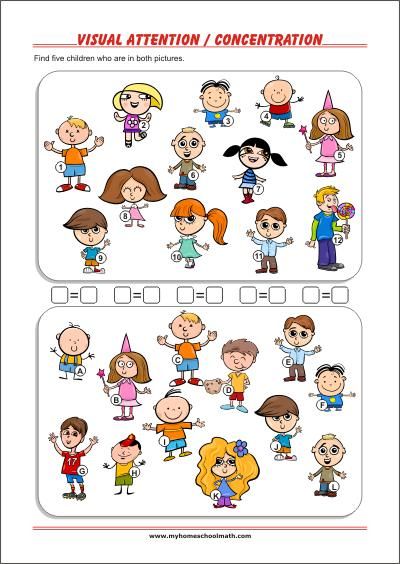 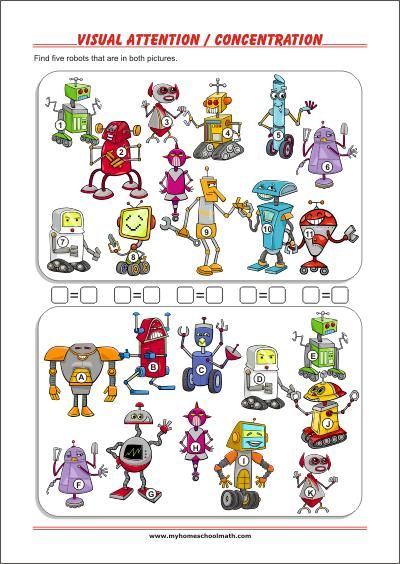 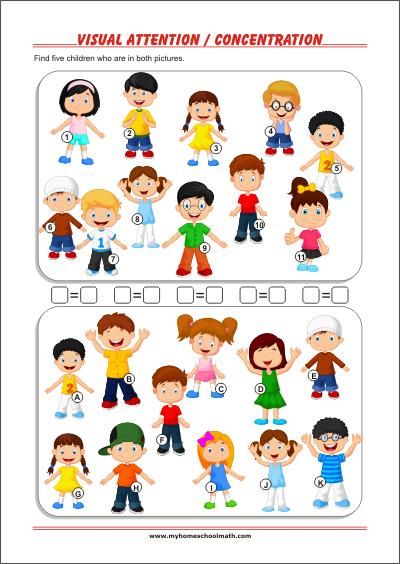 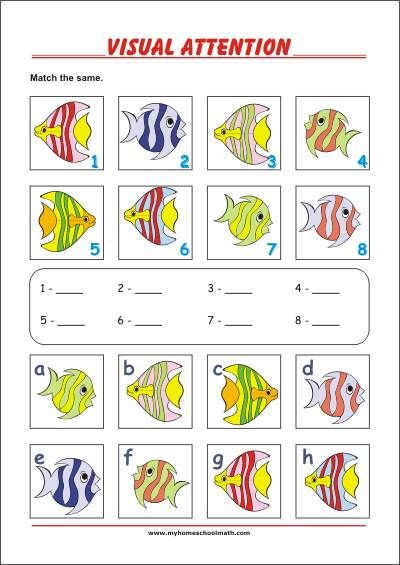 KOLIKO PAROV NAJDEŠ ?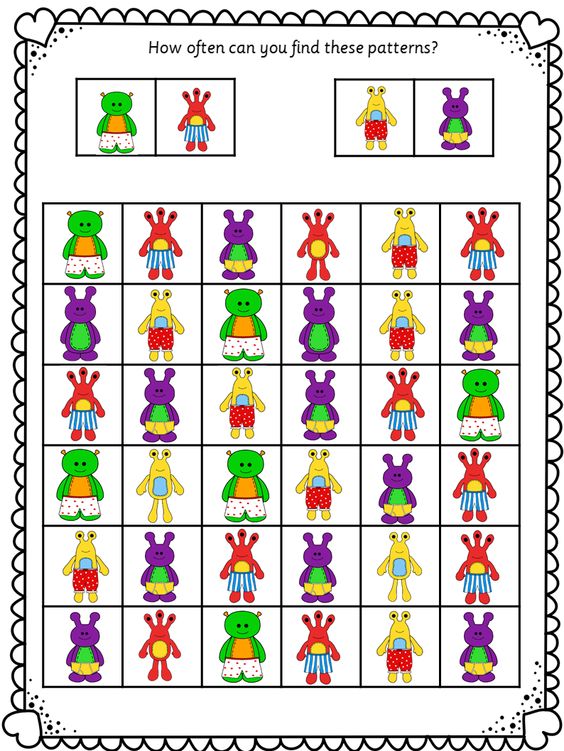 POTUJ PO ZAPOREDJU DO VLAKA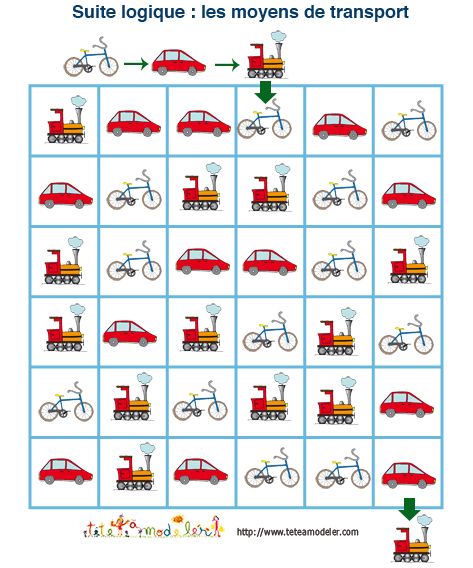 NADALJUJ ZAPOREDJE VSE DO METULJA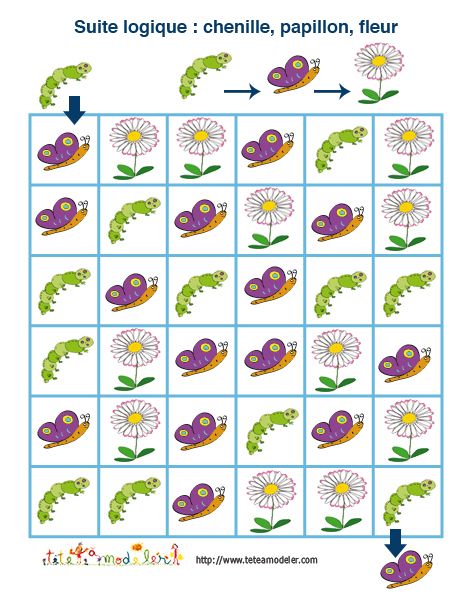 POIŠČI 5 RAZLIK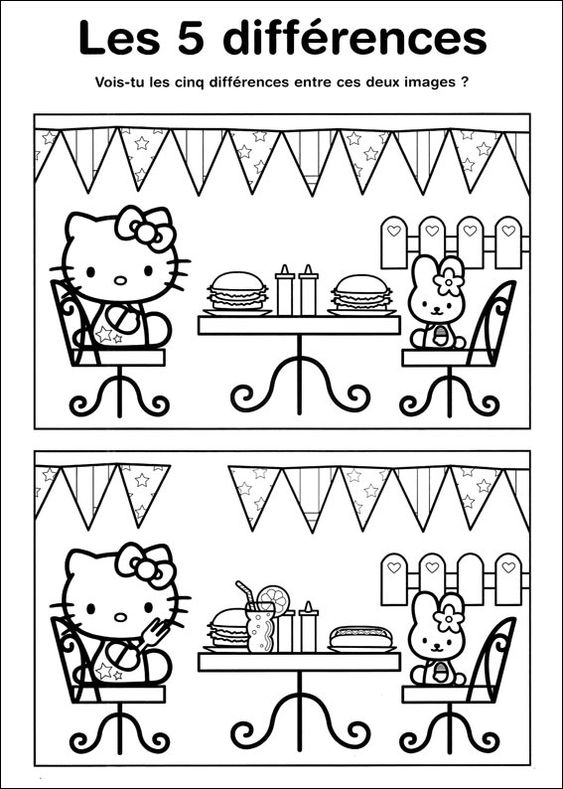 NADALJUJ ZAPOREDJE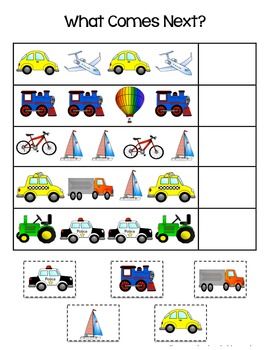 NADALJUJ ZAPOREDJE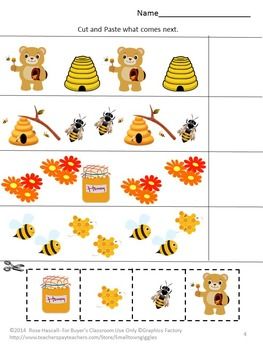 